Управление образования администрации Амурского муниципального района Хабаровского краяМУНИЦИПАЛЬНОЕ БЮДЖЕТНОЕ ДОШКОЛЬНОЕ ОБРАЗОВАТЕЛЬНОЕ УЧРЕЖДЕНИЕ ДЕТСКИЙ САД №35 СЕЛА АЧАН АМУРСКОГО МУНИЦИПАЛЬНОГО РАЙОНА ХАБАРОВСКОГО КРАЯПРИКАЗ01.11.2016                                                                                         № 74-ДО создании комиссиипо урегулированию споров	В соответствии с частью 3,статьи 45 Федерального закона от 29.12.2012 года № 273-ФЗ «Об образовании в Российской Федерации», Трудовым кодексом Российской Федерации, в целях обеспечения законных прав и интересов сторон образовательного процесса, урегулирования разногласий между участниками образовательных отношений по вопросам реализации права на образованиеПРИКАЗЫВАЮ:Утвердить состав комиссии по урегулированию споров на период с 01.11.2016 года по 01.11.2018 года:1.1. члены комиссии от работников МБДОУ №35 с. Ачан, осуществляющих образовательную деятельность – Гейкер Н.С., Ходжер Н.С., Бельды Т.А.1.2. члены комиссии от родителей (законных представителей) воспитанников – Гейкер В.Д., Киле Н.В., Суходоева Е.А. 2. Утвердить место работы комиссии по урегулированию споров - кабинет заведующего. 3. В случае досрочного прекращения полномочий члена комиссии в ее состав избирается другой представитель от соответствующей категории участников образовательного процесса. Издается приказ о внесении изменений в приказ об утверждении состава комиссии по урегулированию споров.4. При утверждении нового состава комиссии по урегулированию споров документация по деятельности комиссии подлежит передаче в срок до 3 рабочих дней с момента издания приказа об утверждении нового состава комиссии.5. Комиссии по урегулированию споров принимать письменные заявления участников образовательных отношений и рассматривать их в соответствии с нормативными документами. 6. Проводить заседания комиссии  по урегулированию споров с приглашением конфликтующих сторон, а так же приглашать и заслушивать иных участников образовательных отношений.7. Данный приказ вступает в силу со дня издания с 01.11.2016 года.8. Разместить данный приказ на сайте учреждения.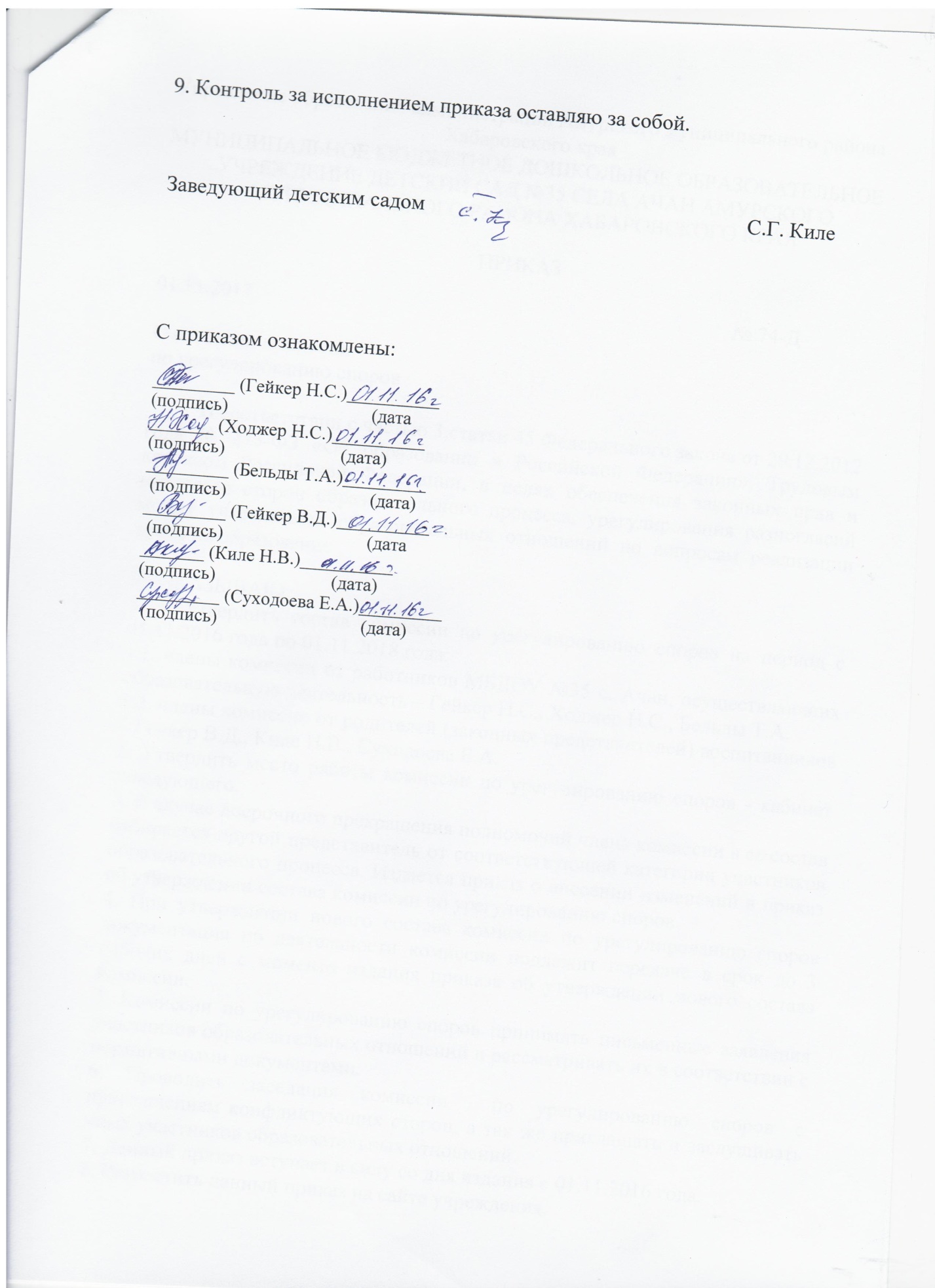 